Najsłodsza seria pod słońcem powraca!Zwariowana i nieprzewidywalna, pełna emocji i najlepszych słodkości seria dla nastolatek powraca. Cherry odnalazła się w świecie czterech nowych sióstr. W „Piankowym niebie” poznajemy historię nieco ekscentrycznej indywidualistki Skye, która pragnie wyjść z cienia Summer, siostry uwielbianej przez wszystkich dookoła. Czy jej się to uda, pozostając sobą? „Piankowe niebo” to druga część cyklu „BOMBOnierki” autorstwa Cathy Cassidy – serii, którą przetłumaczono już na 15 języków! Przed czytelnikami pięć kompletnie różnych sióstr, więc i pięć historii do rozgryzienia.Skye Tanberry kończy właśnie 13 lat. Kocha historię, więc jej największym marzeniem byłyby podróże w czasie. Uwielbia bujać w obłokach i rysować, a także nosić wielkie kapelusze, sukienki i buty w stylu vintage. Skye jest życzliwa całemu światu, ale ma też duszę zadziornej indywidualistki. Oprócz podróży w czasoprzestrzeni ma drugie skryte marzenie: chciałaby wyjść z cienia swojej siostry bliźniaczki Summer…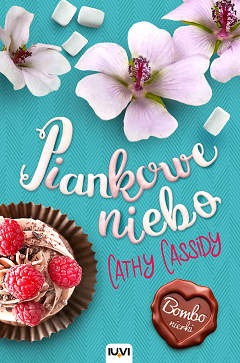 Skye i Summer na pierwszy rzut oka są identyczne, jednak Skye od zawsze czuje się gorsza, zawsze jest „tą drugą”. Nawet Alfie, jej najlepszy przyjaciel, ostatecznie przyznaje, że zakochał się nie w niej, lecz w Summer – to boli… Chociaż Skye kocha siostrę najbardziej na świecie, także chciałaby zostać zauważona, chciałaby wreszcie zabłysnąć. Tylko jak wyjść z cienia, pozostając wierna swoim zasadom?„Piankowe niebo” to słodka, ale zarazem głęboka i wartościowa powieść dla młodzieży – o rodzinie, miłości, lojalności, problemach, które spotykają nastolatków na co dzień; to także historia dziewczyny, która mając praktycznie wszystko – kochającą mamę, cztery wspaniałe siostry, spokojne życie, urodę i wdzięk, ma kompleksy i głęboko zakorzenione poczucie niższej wartości. Do tego zakochuje się… w duchu, chłopcu z romantycznej opowieści sprzed wielu lat. Tylko czy to na pewno jest duch?Dane wydawnicze:Wydawnictwo IUVI | Autor:  Cathy Cassidy | Seria: BOMBOnierki, II tom | Format: 135 x 205 mm | 
s. 288 | Cena: 29,90 | ISBN 978-83-7966-054-4| Data premiery: 16.10.2019 | Wiek 12+ | www.iuvi.pl
                   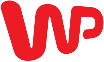 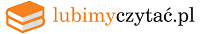 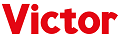 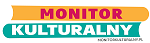 